
Vragenlijst interview

1. Hoe ben je er toe gekomen om zebravinken te kweken?
2. Je kweekt … (mutatie of kleurslag of combinatie). Waarom die kleurslag/combinatie? Welke eisen stel je aan die mutatie/combinatie?
3. Hoe ziet je kweekruimte eruit? Heb je een aparte ruimte voor je jonge vogels?
4. Hoe ziet een dagje ‘zebravinken’ eruit?
5. Hoe selecteer je je vogels voor tentoonstelling en hoe bereid je ze daarop voor?
   Welk is het soort shows waar je meespeelt? 
6. Heb je geheimen in verband met de voeding? Wat schotel je je zebravinken voor? 
7. Wat gebruik je als bodembedekking van je kooien en waarom?
8. Hoe stel je je koppels samen? Waarop baseer je die selectie? 
9. Waar haal je nieuw bloed vandaan en hoe kies je dat?
10. Ben je lid van een club? Wat zijn volgens jouw de voordelen van zo’n lidmaatschap?
11. Ben je een winterkweker of een zomerkweker en waarom?
12. Geef je naast zaden en eivoer ook vitaminen? Dewelke en waarom?
13. Wat doe je met koppels die slecht voor de jongen zorgen? En wat doe je meet de jongen van zo’n koppel?
14. Wat kun je jonge en beginnende kwekers als raad meegeven?
15. Wat vindt je het moeilijkst in de kweek van zebravinken? Het behouden van het formaat? Het model? De kleur? Waarom?
16; Ben je een kweker die puur let op de standaard voor de shows of experimenteer je ook? Waarom en waarop let je vooral?
17. Gebruik je splitvogels in de kweek? Indien ja dewelke? Waarom? En waarop let je bij die splitvogels?
18. Wat zou volgens jou een speciaalclub van zebravinken moeten doen om zijn leden te helpen? 
19. Hoe zie je toekomst van de speciaalclubs voor zebravinken zoals BZC?
20. Hoe selecteer je je koppels om het bruin te behouden? Waar let je op bij de man en waar let je op bij de pop? Wil je die criteria in volgorde van belangrijkheid plaatsen?
21. Gebruik je andere mutaties om je stam te verbeteren? Zo ja, dewelke en waarom?
22. Beschrijf je manier van koppelen. Hoe breng je je zebravinken in kweekconditie? Eerst de mannen, of eerst de poppen?
23. Ben je een experimentele kweker? Zo ja, welke combinaties probeer je uit? 
24. Hoe onderhoud je je kooien en volières? 

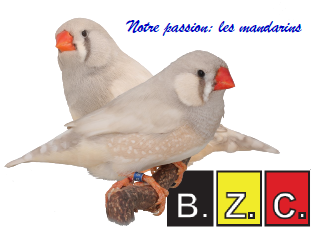 